                                  Al Maaref University 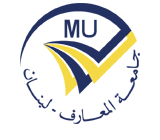                                                 Change Major FormName:   _____________________                _______________________             _________________________                                 First                                             Middle                                                 Last Student’s ID    : ______________________                                                   Phone No. : ___________________________Current Major: ______________________                                                  Current Faculty: _______________________New Major      : ______________________                                                   New Faculty: __________________________Reason: ___________________________________________________________________________________________________Kindly note that you can change your major for one time only.Academic Semester: ____ Fall;     ____ Spring;     ____ Summer;      Academic Year: _______________Change of major from Faculty to another different Faculty: (Student has the right to eliminate two failing courses):1. Course Code: _________________    New Code: CM2. Course Code: _________________    New Code: CMSignature:                                                                                                                                                Date: ____/____/______                                                                                                                                                                            Day  Month  YearCurrent advisor’s opinion: __________________________________________________________________________________Signature:                                                                                                                                                 Date: ____/____/______                                                                                                                                                                             Day  Month  YearSignature:                                                                                                                                                 Date: ____/____/______                                                                                                                                                                             Day  Month  YearNotes: